Carbon Reduction PlanSupplier name: Everlight RadiologyPublication date: 01/02/2024Commitment to achieving Net ZeroEverlight Radiology is committed to achieving Net Zero emissions by 2050. Baseline Emissions FootprintBaseline emissions are a record of the greenhouse gases that have been produced in the past and were produced prior to the introduction of any strategies to reduce emissions. Baseline emissions are the reference point against which emissions reduction can be measured.Current Emissions ReportingEmissions reduction targetsIn order to continue our progress to achieving Net Zero, we have adopted the following carbon reduction targets.We project that carbon emissions will decrease over the next five years to 635.13 tCO2e by 2029. This is a reduction of 10% Carbon Reduction ProjectsCompleted Carbon Reduction InitiativesReduction in staff travel, most Everlight staff are now remote.A program has been set up within Everlight to establish further carbon reduction initiatives.Declaration and Sign Off This Carbon Reduction Plan has been completed in accordance with PPN 06/21 and associated guidance and reporting standard for Carbon Reduction Plans. Emissions have been reported and recorded in accordance with the published reporting standard for Carbon Reduction Plans and the GHG Reporting Protocol corporate standard and uses the appropriate Government emission conversion factors for greenhouse gas company reporting.Scope 1 and Scope 2 emissions have been reported in accordance with SECR requirements, and the required subset of Scope 3 emissions have been reported in accordance with the published reporting standard for Carbon Reduction Plans and the Corporate Value Chain (Scope 3) Standard.This Carbon Reduction Plan has been reviewed and signed off by the board of directors (or equivalent management body).Signed on behalf of the Supplier: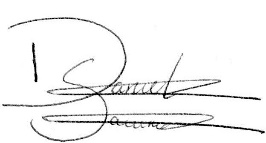 Date: 01/02/2024Baseline Year: 2023Baseline Year: 2023Additional Details relating to the Baseline Emissions calculations. Additional Details relating to the Baseline Emissions calculations. This is Everlight radiology’s first baseline emissions report.This is Everlight radiology’s first baseline emissions report.Baseline year emissions:Baseline year emissions:EMISSIONSTOTAL (tCO2e)Scope 10Scope 268.8Scope 3 (Included Sources)Business travel: 352Purchased goods and services: 271Capital goods: 13.9Total Scope 3: 636.9Total Emissions705.7Reporting Year: 2023Reporting Year: 2023EMISSIONSTOTAL (tCO2e)Scope 10Scope 268.8Scope 3 (Included Sources)Business travel: 352Purchased goods and services: 271Capital goods: 13.9Total Scope 3: 636.9Total Emissions705.7